Biotechnology: Genetic Engineering Visual Review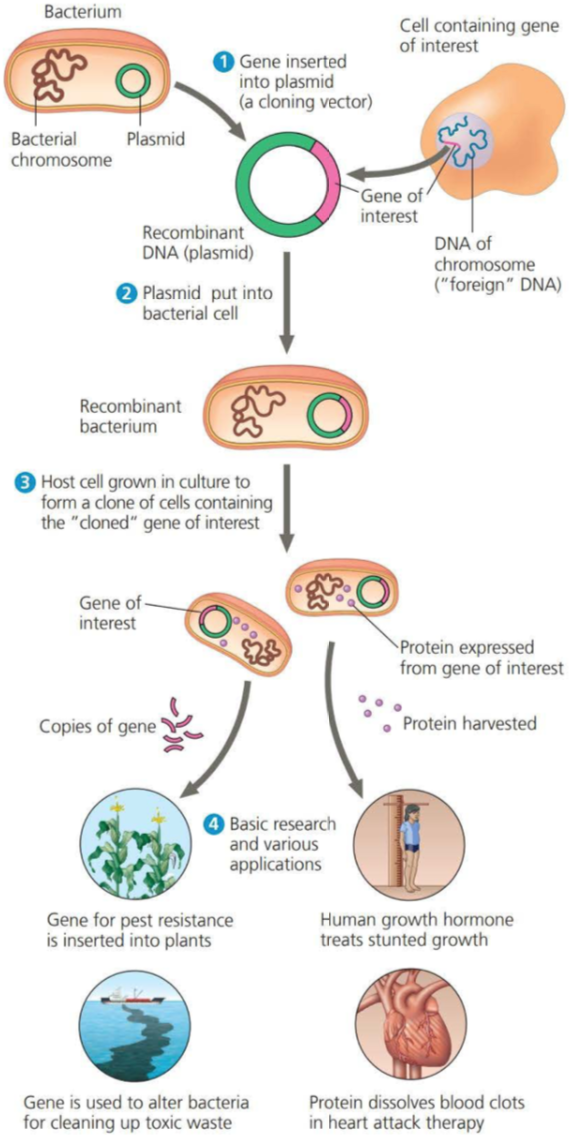 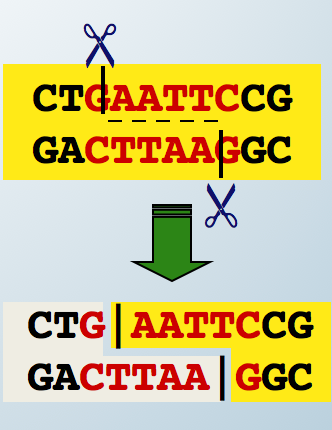 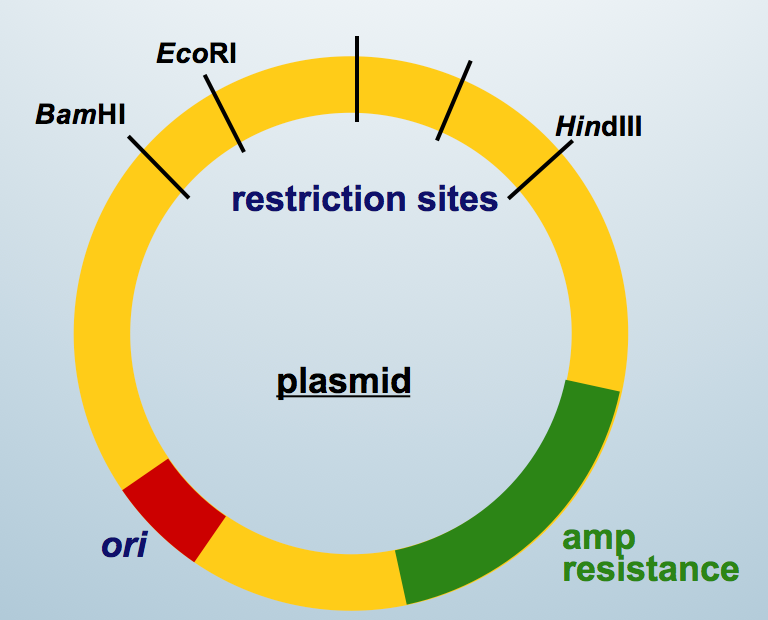 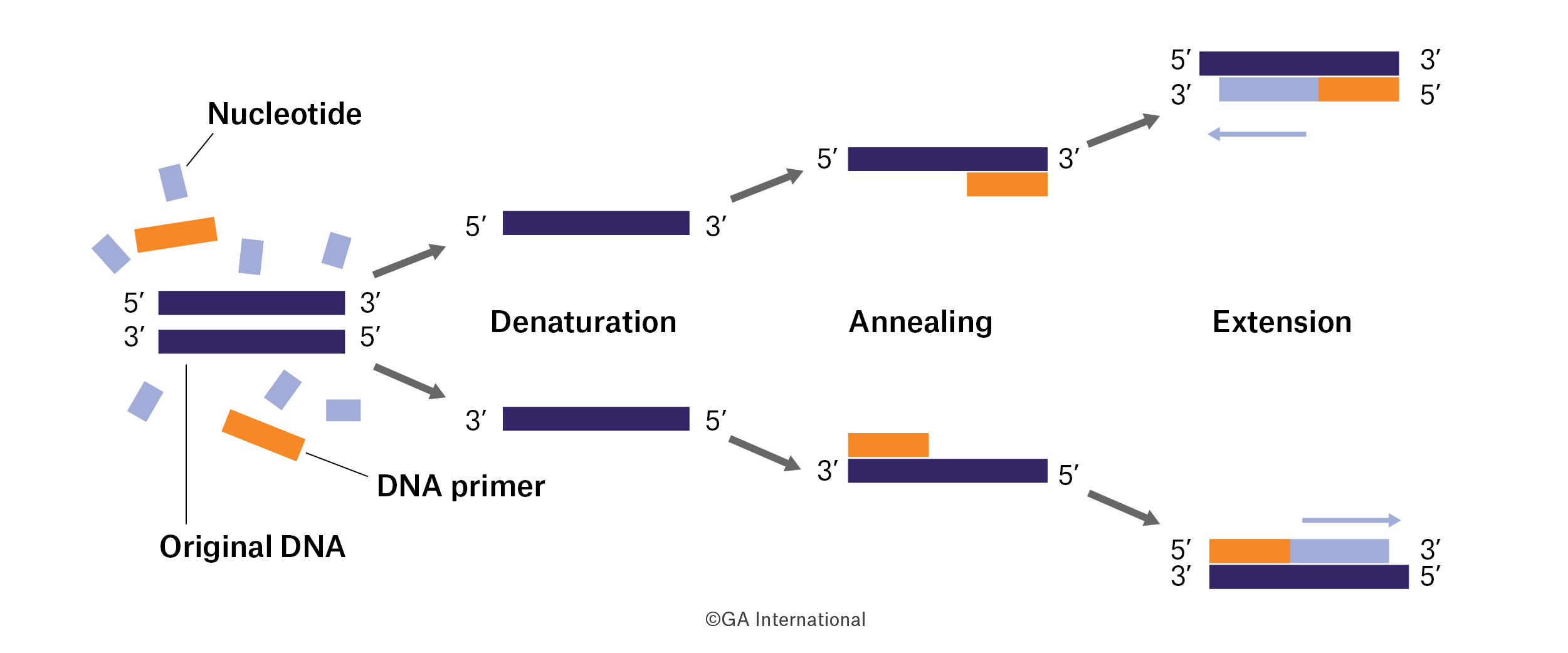 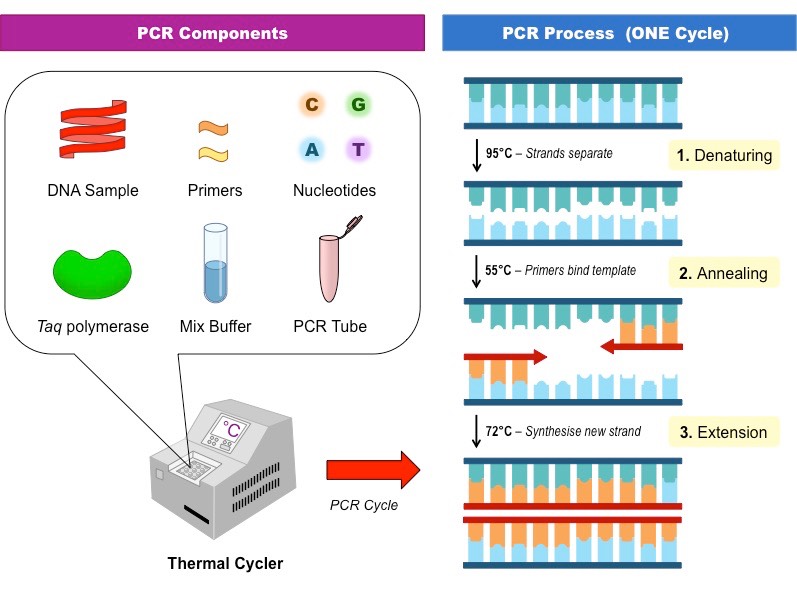 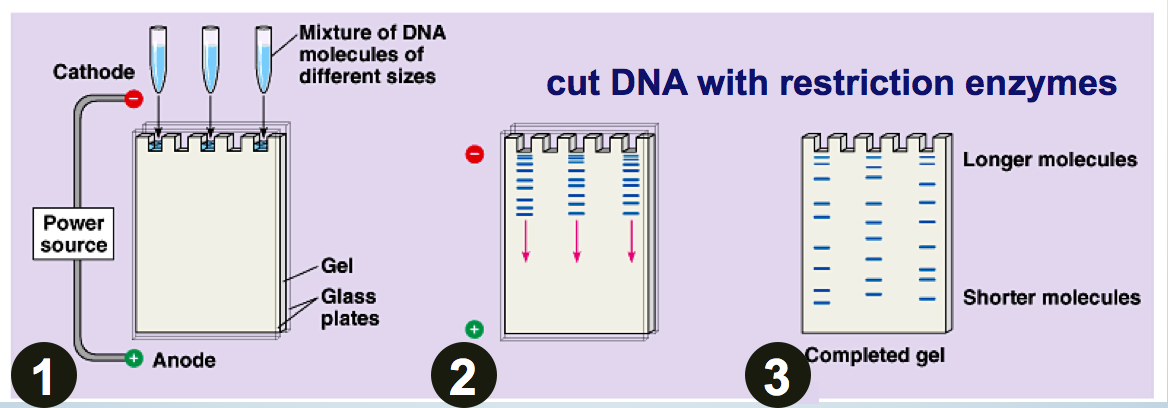 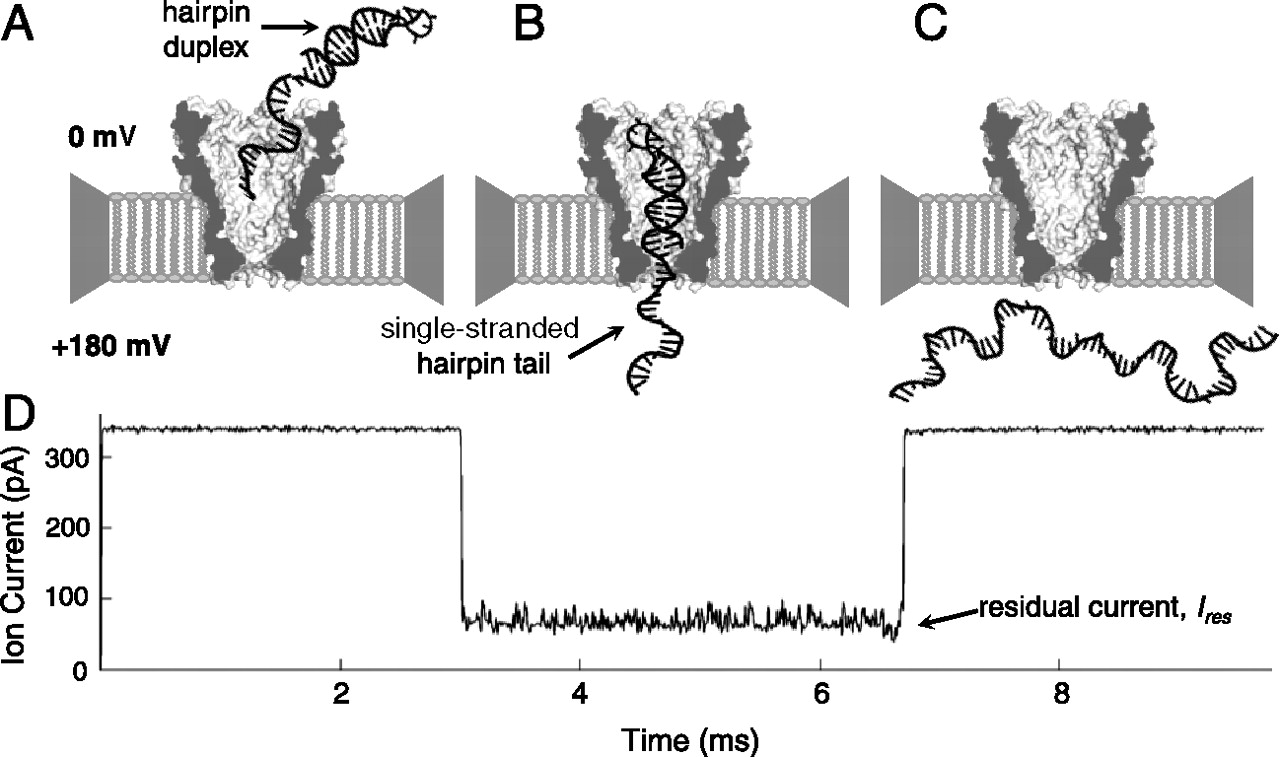 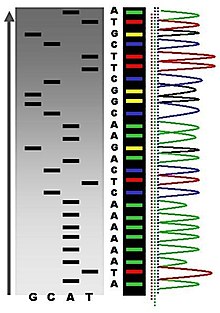 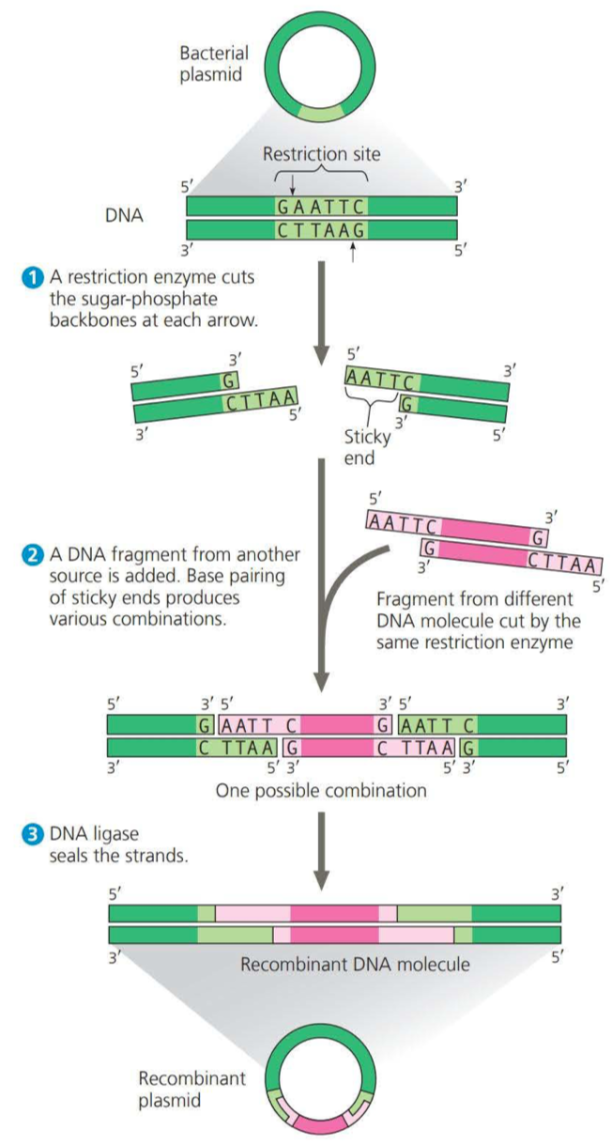 